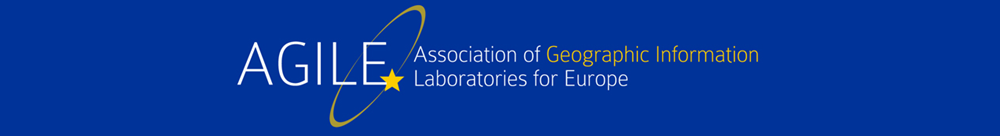 Additional instructions for workshop (13 June 2023) and/or tutorial (15 June 2023) participants Delft, AGILE 2023https://agile-online.org/conference-2023 Workshop/tutorial number - title (and acronym is applicable)additional instruction for workshop / tutorial participantsW2 – (UPR-GISc UNL) Urban places and regions in GIScience – concepts, methods and challengesThe hands-on exercise will comprise of a set of steps using geospatial packages based on Python language. As the steps will be carried out on Jupyter Notebooks on a Jupyter Lab environment, we kindly ask participants to download the Anaconda Navigator at https://www.anaconda.com/products/distribution 